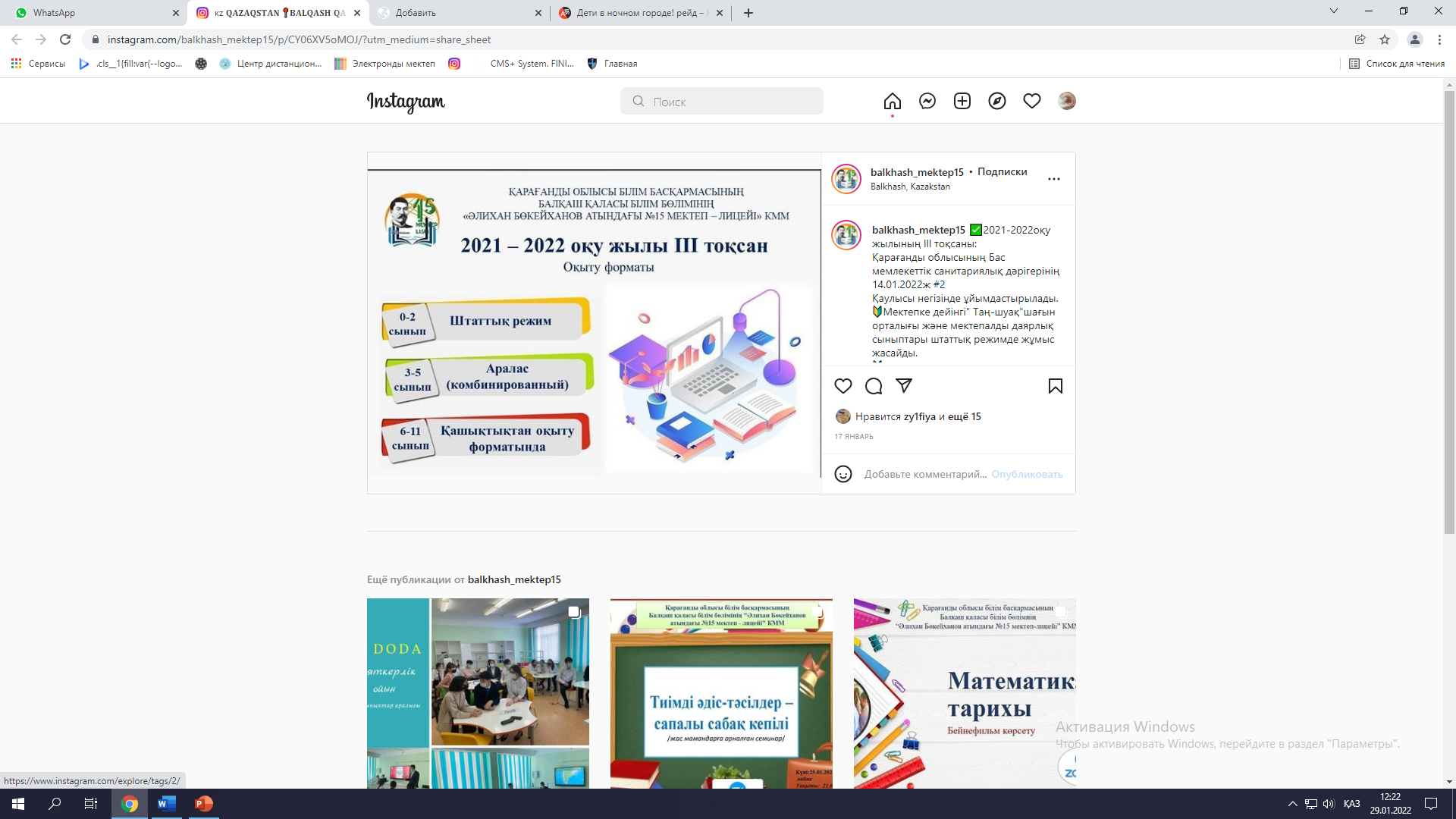 2021-2022оқу жылының lll тоқсаны:
Қарағанды облысының Бас мемлекеттік санитариялық дәрігерінің 14.01.2022ж  Қаулысы негізінде ұйымдастырылады.
🔰Мектепке дейінгі" Таң-шуақ"шағын
орталығы және мектепалды даярлық сыныптары штаттық режимде жұмыс жасайды.
🔰1-2сыныптар оқушылары да штаттық режимде
🔰3-5сыныптар оқушылары аралас форматта
🔰6-11сынып оқушылары қашықтықтан оқыту форматында оқиды.
Қадірлі ата-аналар!
"Басшы сағатында" lll тоқсанды ұйымдастыру мәселелері айтылды.
🔖Барлық сұрақтарыңызды
мектеп-лицейдің телеграм каналына жазуларыңызға болады.
Құрметпен,мектеп-лицей әкімшілігі.